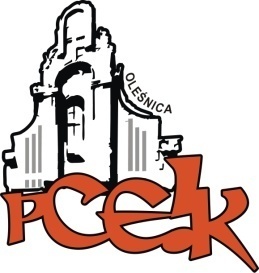 Zapraszamyuczestników Sieci Współpracy i Samokształcenia Nauczycieli Wychowawcówna spotkanie podsumowujące. Termin:    29 maja 2017 r. o godzinie: 16.00Czas trwania:  2 godziny dydaktyczneOsoba prowadząca:   koordynator sieci  Ryszarda Wiśniewska-PaluchCele ogólne:  (dotyczą działań przez cały rok szkolny)Doskonalenie indywidualizacji pracy z uczniem zdolnym.Wzbogacenie warsztatu pracy nauczyciela wspierającego ucznia zdolnego.Doskonalenie umiejętności budowania  zintegrowanych systemów pracy  z uczniem zdolnym.Znajomość metodologii pracy z uczniem zdolnym. Zagadnienia Podsumowanie działań sieci - ewaluacja. Rozdanie zaświadczeń dla uczestników.Dyskusja na temat potrzeb edukacyjnych nauczycieli, propozycje tematyczne do dalszej współpracy.„Kilka słów o uczniach z zespołem Aspergera” - nasze  doświadczenia.Omówienie działań realizowanych na platformie edukacyjnej.Osoby zainteresowane udziałem w formie doskonalenia prosimy o zgłoszenia telefoniczne (tel. 071 314 01 72) do  26.05.2017 r.Odpłatność:Uczestnicy Sieci Współpracy i Samokształcenia Nauczycieli Wychowawców  -nauczyciele z placówek oświatowych prowadzonych przez Miasta i Gminy, które podpisały z PCEiK porozumienie dotyczące doskonalenia zawodowego nauczycieli na 2017 rok oraz z placówek prowadzonych przez Starostwo Powiatowe w Oleśnicy – bezpłatnieUczestnicy Sieci Współpracy i Samokształcenia Nauczycieli Wychowawców-  nauczyciele z placówek oświatowych prowadzonych przez Miasta i Gminy, które nie podpisały z PCEiK porozumienia dotyczącego doskonalenia zawodowego nauczycieli na 2017 rok  – 50 złWpłaty na konto bankowe Numer konta: 26 9584 0008 2001 0011 4736 0005Rezygnacja z udziału w formie doskonalenia musi nastąpić w formie pisemnej faxem na numer: 071 314 01 72, najpóźniej na 3 dni robocze przed rozpoczęciem szkolenia. Rezygnacja w terminie późniejszym wiąże się z koniecznością pokrycia kosztów organizacyjnych w wysokości 50%. Nieobecność na szkoleniu lub konferencji nie zwalnia z dokonania opłaty.